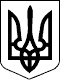 124 СЕСІЯ ЩАСЛИВЦЕВСЬКОЇ СІЛЬСЬКОЇ РАДИ7 СКЛИКАННЯРІШЕННЯ18.08.2020 р.                                    № 2506с. ЩасливцевеПро внесення змін до детального плану території колишнього пансіонату «Будівельник» в межах села Генічеська Гірка , вул. Набережна,*** Генічеського району Херсонської області.На підставі заяви ВАТ «ТРЕСТ «ГЕНІЧЕСЬКАГРОБУД» в особі керуючого санацією *** щодо надання дозволу на внесення змін до детального плану території колишнього пансіонату «Будівельник» в межах села Генічеська Гірка, вулиця Набережна, *** Генічеського району Херсонської області керуючись статтею 12, статтею 39 Земельного кодексу України та статтею 26 Закону України «Про місцеве самоврядування в Україні», сесія Щасливцевської сільської радиВИРІШИЛА:Внести зміни до детального плану території колишнього пансіонату «Будівельник» в межах села Генічеська Гірка, вулиця Набережна, *** Генічеського району Херсонської області, затвердженого рішенням виконавчого комітету Щасливцевської сільської ради №89 від 28.05.2019 року.Замовником розроблення містобудівної документації зазначеної в п.1 цього рішення визначити Виконавчий комітет Щасливцевської сільської ради.Доручити Замовнику організацію внесення змін до детального плану території зазначеної в п. 1 цього рішенняФінансування розроблення містобудівної документації зазначеної в п. 1 цього рішення визначити з інших джерел.Контроль за виконанням рішення покласти на постійну комісію з питань регулювання земельних відносин та охорони навколишнього середовища.Сільський голова						Віктор ПЛОХУШКО